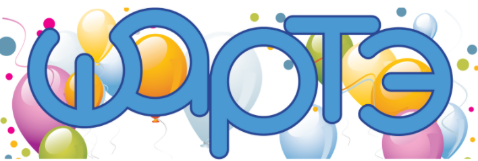 Інструкція по завантаженню замовлення на сайт https://sharte.net/   з файлу .xls .xlsxВАЖЛИВО!Якщо кошик не порожній, при завантаженні весь товар з нього видалиться.Після завантаження замовлення з хл файлу, можливе його корегування.Завантажити замовлення можна з будь-якого файлу .xls .xlsx або скористатися нашим бланком. Скачати бланк можливо на сайті в вашому кошику.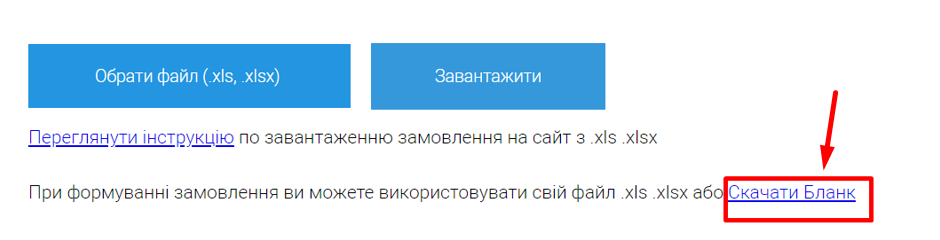  Вимога до бланку: перша колонка - наш Артикул, друга колонка – кількість. 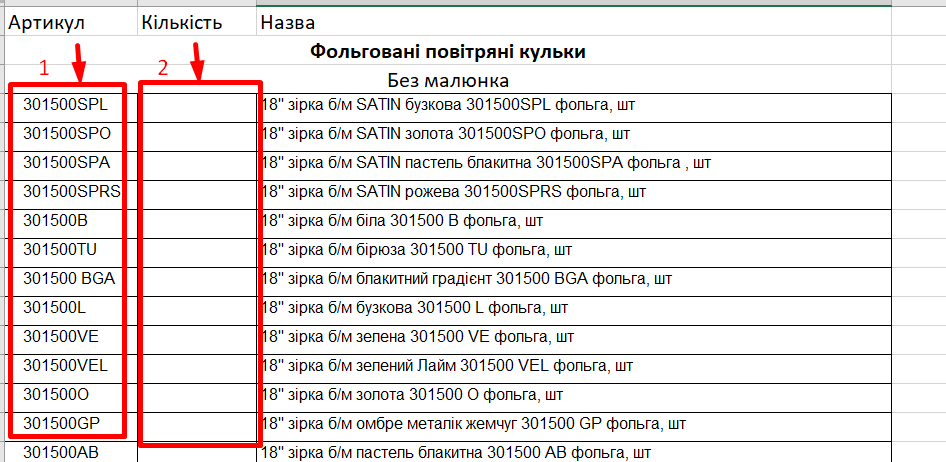 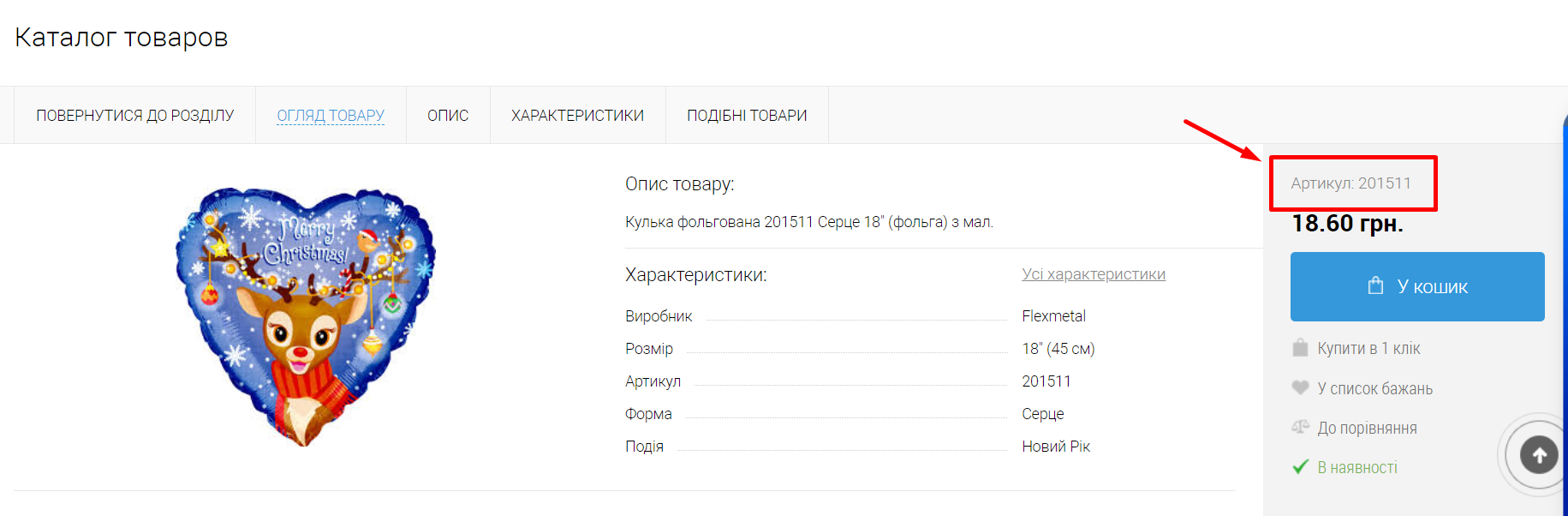 Для завантаження замовлення з файлу .xls .xlsx  Оберіть файл, який ви підготували 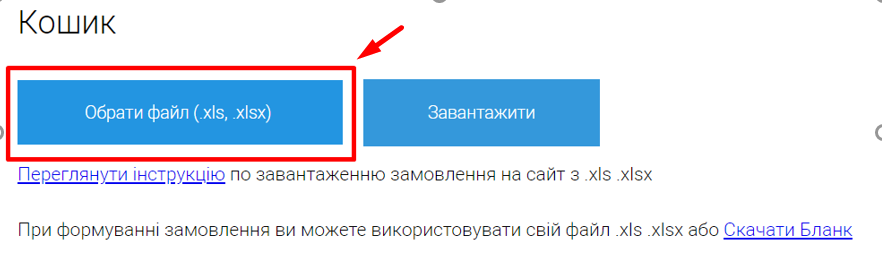 Завантажте його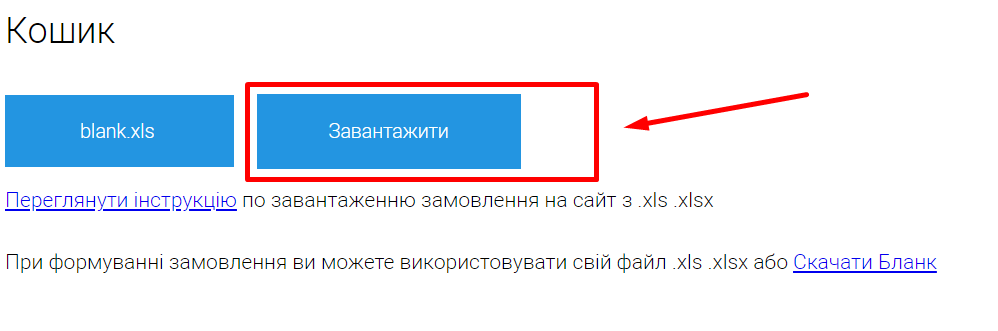 Зачекайте закінчення завантаження. При великій кількості позицій це може зайняти деякий час. Товар можливо замовити тільки згідно доступної кількості та відповідної кратності (наприклад 1шт, 50шт, 100шт) , тому при завантаженні - кількість товару буде округлена, а на екрані з’явиться попередження.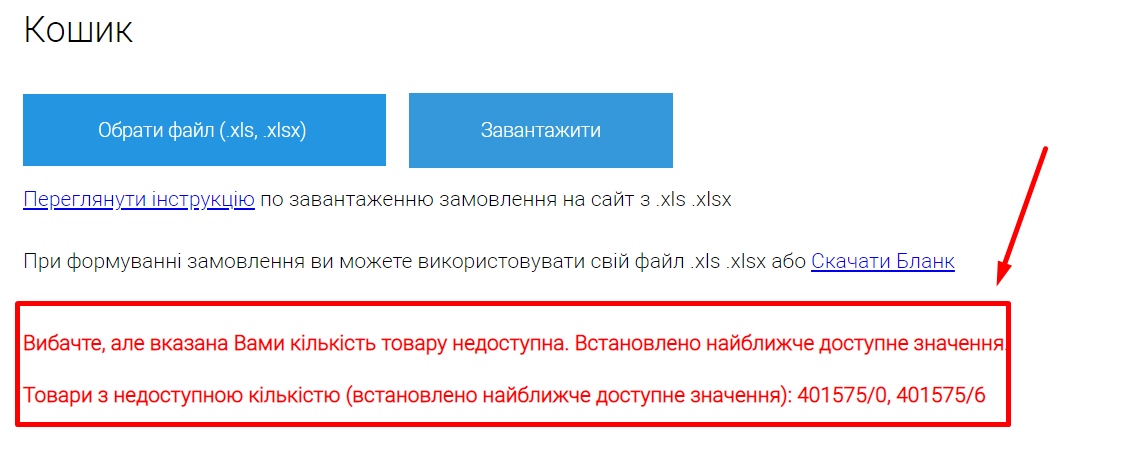 При необхідності відкоригуйте замовлення. На цьому етапі можливе додавання товару з сайту в кошик.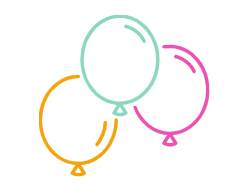 Оформити замовлення.Дякуємо за співпрацю та бажаємо Вам натхнення у роботі!Важливо! Завантаження замовлень знаходиться на тестуванні. При наявності зауважень просимо писати на пошту annet@sharte.com.ua , а також усі зауваження та пропозиції по сайту приймаємо на цю пошту.  